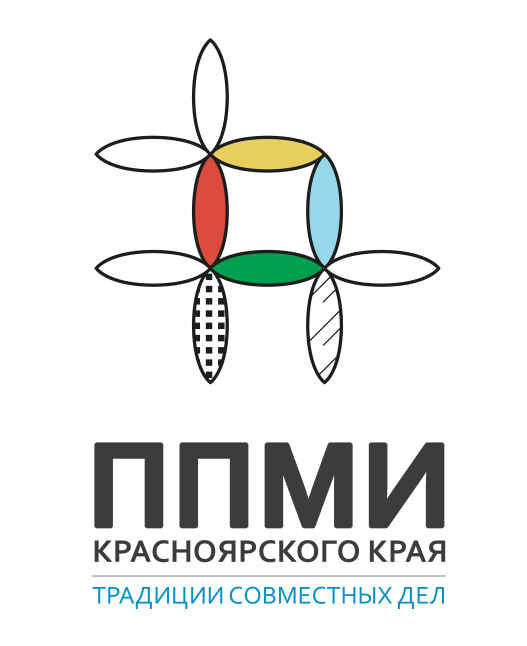                                Протокол итогового собрания гражданпо выдвижению инициативного проекта на конкурсный отбор для получения финансовой поддержки из бюджета Красноярского краяДата проведения собрания: 24.12.2021г.
Время проведения собрания: 17:00 часов.
Место проведения собрания: Красноярский край, Ужурский район, с. Крутояр, ул. Почтовая д.16. Дом культуры.Муниципальный район  Красноярского края:  Ужурский
Поселение: Крутоярский сельсовет
Населенный пункт: село КрутоярОткрывает и ведет собрание граждан: Глава Крутоярского сельсовета Можина Елена Викторовна, которая поприветствовала присутствующих и предложила для ведения собрания граждан избрать председателя и секретаря.Председателем предложила себя, секретарем специалиста 1 категории Крутоярского сельсовета Журавлеву Ирину Павловну.Присутствовало: 35  человек.В том числе приглашенных:  3 человека. Повестка дня собрания граждан:1) Принятие решения по вопросу подачи заявки для участия 
в конкурсном отборе по реализации инициативного проекта, направленного на развитие объектов общественной инфраструктуры территорий городских и сельских поселений, в рамках программы по поддержке местных инициатив в Красноярском крае (далее – ППМИ).          2) Определение актуальных вопросов для участия в ППМИ, выбор одного из проектов, выдвинутых или предложенных населением, в ходе предварительной работы;               3) Информация по инициативному проекту, выбранному гражданами для реализации в рамках конкурсного отбора.4) Выбор инициативной группы по реализации инициативного проекта.Ход проведения собрания:Вопрос № 1.Слушали: Главу Крутоярского сельсовета Можину Елену ВикторовнуПо вопросу: Администрация Крутоярского сельсовета предлагает жителям  нашего поселения  принять участие в ППМИ. Данная программа предусматривает выделение на конкурсной основе субсидий из краевого бюджета на реализацию проектов, направленных на благоустройство территории, решения важных, значимых проблем совместно. При этом выбор и реализация проектов  осуществляется при активном участии населения.  Жители поселения самостоятельно определяют наиболее значимую проблему, по которой будет реализовываться проект.  Предлагаем принять участие в данной программе.На стадии подготовки население должно принимать непосредственное участие в выборе проекта. Чем больше жителей будет участвовать в собрании по определению проблемы и выбору программы, тем больше шансов на победу у конкурсной заявки. Постановили: считать целесообразным участие в программе поддержки местных инициатив муниципального образования Крутоярский сельсовет Ужурского района Красноярского края, подать заявку на участие в программе поддержки местных инициатив.Голосовали  35 человек,   «за» -35 человек, «против» -0 человек, «воздержались»-0 человек.Вопрос № 2:Слушали: Главу Крутоярского сельсовета Можину Елену Викторовну.По вопросу: Уважаемые жители, приступаем к обсуждению второго вопроса. Теперь, когда мы решили участвовать в проекте, необходимо выбрать первоочередную проблему для участия в конкурсном отборе на получение средств из бюджета края для ее решения. В ходе предварительной работы была проведена работа с населением.Инициативная группа с 13.12.2021г. по 15.12.2021г.  провела опрос жителей, в рамках которого были выделены актуальные вопросы, всего опрошено 458 человек:«Приобретение трактора и навесного оборудования к нему для благоустройства территории» – 319 человек;«Благоустройство детской площадки в с. Крутояр»  - 129 человек;  Иное – 10 человек.Слушали: главу Крутоярского сельсовета Можину Елену Викторовну.По вопросу: Предоставляю слово представителю инициативной группы Жильцовой Елене Владимировне. Выступила: Жильцова Елена Владимировна представитель инициативной группы, она рассказала о своем проекте «Приобретение трактора и навесного оборудования к нему для благоустройства территории». По предварительным коммерческим предложениям  проект будет стоить  1914980,00 рублей. Слушали: Главу Крутоярского сельсовета Можину Елену Викторовну. По вопросу: Предоставляю слово представителю инициативной группы  Журавлевой Ирине  Павловне. Выступила: Журавлева Ирина Павловна,  она рассказала о своем проекте «Благоустройство детской площадки в с. Крутояр». По предварительной смете проект будет стоить  1914980,00 рублей.Слушали: Главу Крутоярского сельсовета Можину Елену ВикторовнуПо вопросу: Есть желание высказать свое мнение по поводу предложенных проектов?Желающих не возникло.Постановили: проголосовать за  первый инициативный проект «Приобретение трактора и навесного оборудования к нему для благоустройства территории».Голосовали  35 человек,  «за» -35 человек, «против» -0 человек, «воздержались»-0 человек.Слушали: Главу Крутоярского сельсовета Можину Елену ВикторовнуПо вопросу: предлагаю проголосовать за второй инициативный проект «Благоустройство детской площадки в с. Крутояр»Постановили: проголосовать за второй инициативный проект «Благоустройство детской площадки в с. Крутояр»Голосовали  35 человек,  «за» -35 человек, «против» -0 человек, «воздержались»-0 человек.Слушали: Главу Крутоярского сельсовета Можину Елену ВикторовнуПо вопросу: согласно голосования считать первоочередной проблемой  для участия в конкурсном отборе на получение средств из краевого бюджета  инициативный проект «Приобретение трактора и навесного оборудования к нему для благоустройства территории».Вопрос № 3:Слушали: Главу Крутоярского сельсовета  Можину Елену ВикторовнуПо вопросу: Приступаем к обсуждению третьего вопроса повестки нашего собрания граждан о бюджете проекта. Краевой бюджет составит 78,3% - 1500000 рублей, местный бюджет составит  5% - 95749 рублей. Сейчас нам необходимо определиться с минимальным процентом вклада населения в реализации данного мероприятия по программе и неденежном вкладе населения. Поступило предложение установить вклад населения 3% - 57450 рублей, иные источники 13,7% - 261781 рублей.   Постановили: Вклад от населения установить 3%  - 57450 рублей, от  представителей бизнеса  13,7 %  - 261781 рубль,  местный бюджет составит - 5% -  95749 рублей, краевой бюджет  78,3% - 1500000 рублей.Голосовали  35 человек,  «за» -35 человек, «против» -0 человек, «воздержались»-0 человек.Слушали: Главу Крутоярского сельсовета Можину Елену ВикторовнуПо вопросу: Дорогие жители, нам еще нужно определиться с суммой вклада  с каждого жителя, достигшего 16 летнего возраста. Какие будут предложения?  По результатам опроса жители предложили, чтобы минимальная сумма взноса составила 100 рублей  с каждого жителя, достигшего 16 летнего возраста. Есть желающие высказаться? Желающих нет.Постановили: Определить сумму вклада с каждого жителя, достигшего 16 летнего возраста 100 рублей.Голосовали  35 человек,  «за» -35 человек, «против» -0 человек, «воздержались»-0 человек.Вопрос № 4:Слушали: Можину Елену Викторовну главу Крутоярского сельсовета.По вопросу: Теперь нам необходимо избрать инициативную группу для организации работ в рамках ППМИ. Инициативной группе предстоит большая работа совместно с администрацией сельсовета. Это составление заявки на конкурс, определение с  видами работ и объем соучастия населения в неденежной форме. Сбор средств с населения, контроль над расходованием средств  и выполнением работ. Какие будут предложения?Поступило предложение,  за составление заявки на конкурс, ответственным за информирование о подготовку и  реализацию проекта, информирование  в социальных сетях назначить специалиста 1 категории Крутоярского сельсовета Журавлеву Ирину Павловну.  Доверить сбор денежных средств Жильцовой Елене Владимировне, а председателем инициативной группы назначить Трофимова Владимира Евгеньевича.Постановили:  Утвердить состав  инициативной группы:         Трофимов Владимир Евгеньевич – председатель инициативной группы, депутат Крутоярского сельсовета, индивидуальный предприниматель, контактная информация: с. Крутояр, ул. Спортивная д.4, кв.2.            Журавлева Ирина Павловна- член инициативной группы, специалист 1 категории Крутоярского сельсовета, ответственная за информирование о подготовке и реализации проекта, информирование в  социальных сетях. Контактная информация: с. Крутояр, ул. Степная д.5, кв.1.           Жильцова  Елена Владимировна- член инициативной группы, техничка отделения № 7  СПК «Андроновский», ответственная за сбор денежных средств. Контактная информация: д. Усть-Изыкчуль, ул. Центральная, д.10,кв. 1.Голосовали  35 человек,  «за» -35 человек, «против» -0 человек, «воздержались»-0 человек.Слушали: Можину Елену Викторовну главу Крутоярского сельсоветаПо вопросу: Поздравляем Вас и желаем плодотворной работы!Повестка дня сегодняшнего собрания граждан исчерпана.Благодарю всех за активное участие!Итоги собрания и принятые решения:Приложение: список граждан, присутствующих на собрании граждан с личными подписями (регистрационный лист), на двух листах.  Подписи:Специальный выпуск                                                                                         25.12.2021 г.                                                 Общественно – политическая  газета    Крутоярского сельсовета Ужурского района.№ п/пНаименование пунктаИтоги собрания граждан и принятые решения1.Количество граждан, присутствовавших на собрании 
граждан, чел.               352.Наименования всех инициативных проектов, которые обсуждались на собрании граждан1.«Приобретениетрактора инавесногооборудования к нему для благоустройства территории».2.«Благоустройство детской площадки в с. Крутояр».3.Иное. 3.Наименование инициативного проекта, выбранного населением для реализации в рамках конкурсного отбора «Приобретение трактора и навесного оборудования к нему для благоустройства территории»4.Количество участников собрания граждан, проголосовавших
за реализацию выбранного инициативного проекта, чел.             355.Предполагаемая общая стоимость реализации выбранного инициативного проекта, тыс. рублей        1914,9806.Сумма вклада населения (инициативных платежей
от физических лиц) на реализацию выбранного инициативного проекта, тыс. рублей           95,7497.Сумма вклада юридических лиц, индивидуальных предпринимателей (инициативных платежей, за исключением поступлений от предприятий и организаций муниципальной, государственной форм собственности) на реализацию выбранного инициативного проекта, тыс. рублей (при наличии)           261,781Глава Крутоярского сельсовета Ужурского района_______________                /Можина Елена Викторовна/           (подпись)                                               Председатель собрания граждан  _______________ /Можина Елена Викторовна/           (подпись)                                            Секретарь собрания   граждан    _______________              /Журавлева Ирина Павловна/           (подпись)                                               СПЕЦИАЛЬНЫЙ ВЫПУСК СЕЛЬСКОЙ ГАЗЕТЫ «Крутоярские  Вести»Издатель: администрация Крутоярского сельсовета Ужурского района Красноярского края.                                                                Адрес издателя: 662240 ,с.Крутояр, ул.Главная, 11. Тел 8/39156/25-1-53Отпечатано в администрации Крутоярского сельсовета Ужурского района Красноярского края. Заказ № 1. Тираж 50 экз.